URSULA TAYLOR C of E SCHOOLHeadteacher Mrs V. Morrall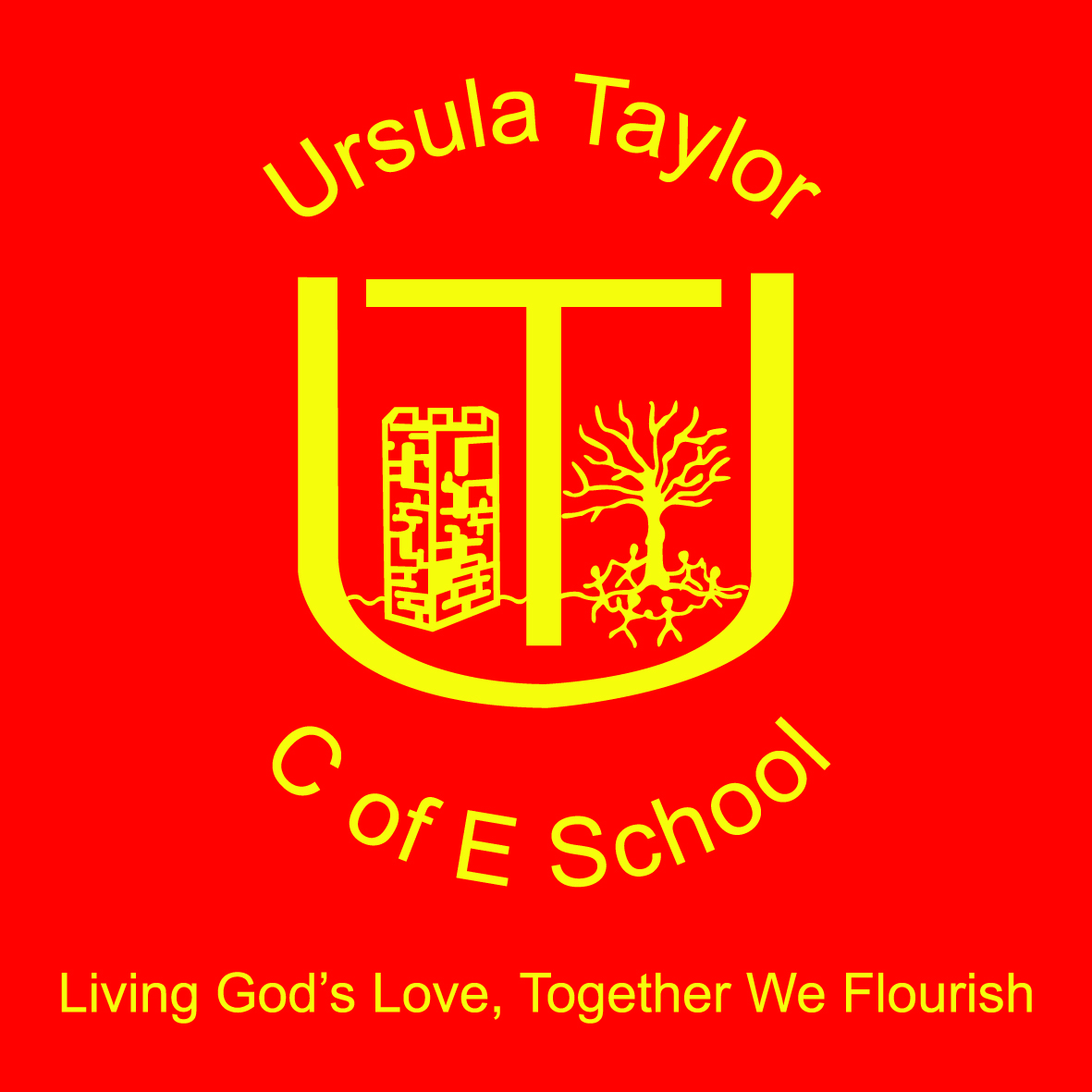 High Street, Clapham, Bedfordshire, MK41 6EG Tel: 01234 359128/326251e-mail: office@ursulataylor.bedssch.co.uk12th April 2016  Puffins Sports FestivalDear Parents/Carers, Puffin Class will be taking part in a Sports Festival on the morning of Monday, 18th April 2016 at Sharnbrook School. The children will be participating and competing with KS1 teams from many local schools. They will take part in Dance, Scoreball or Uni Hoc. The children will need to ensure they have suitable clothing for outdoor sports but must wear their school sweatshirt.  If your child requires indoor sports kit for their activity, they will be informed prior to the festival. They may come into school in their sports kit and will remain in this for the rest of the day. Please ensure they have a waterproof coat with them in case of bad weather and their water bottle.The children will be back in school in time for their usual school lunch. There is no cost for this event, although we will need your permission for your child to travel by coach. Please complete and return the permission slip below prior to Friday 15th April.Yours sincerely,S. WintlePE Co-ordinatorPuffins Sports FestivalI give permission for my child ………………………………………………………….. to travel by coach and attend the Sports Festival Competition on Monday 18th AprilSigned …………………………………………………………..                        Date ……………………………